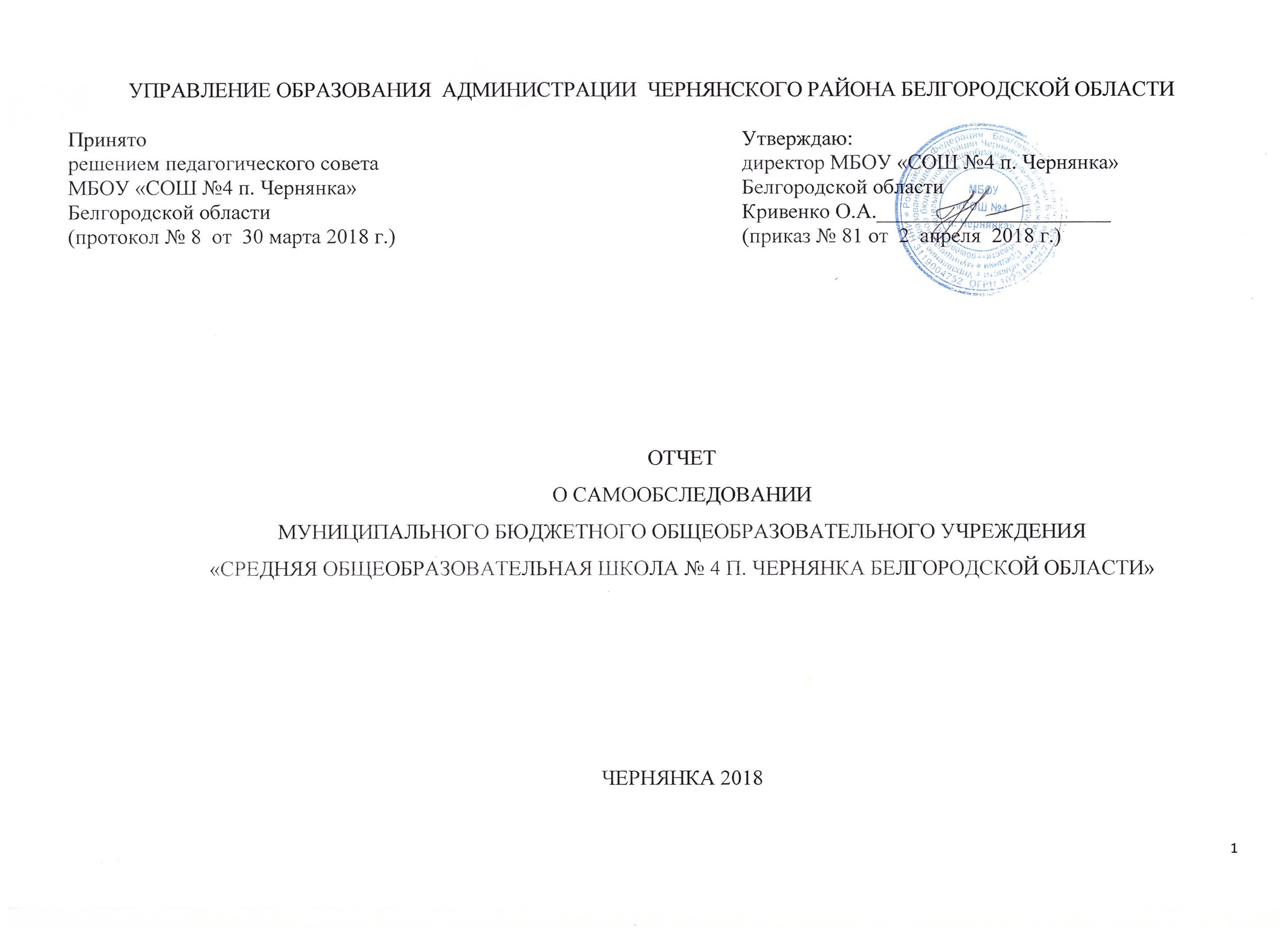 Самообследование МБОУ «СОШ № 4 п. Чернянка»  Белгородской области проводилось в соответствии:с пунктом 3 части 2 статьи 29 Федерального закона от 29 декабря 2012 г. N 273-ФЗ "Об образовании в Российской Федерации",«Порядком проведения самообследования образовательных организаций», утвержденным приказом Министерства образования и науки Российской Федерации от  14 июня 2013 года № 462,с приказом Министерства образования и науки РФ от 10 декабря 2013 года №1324 «Об утверждении показателей деятельности образовательной организации, подлежащей самообследованию»;с приказом Министерства образования и науки Российской Федерации от 14 декабря 2017 года  № 1218 «О внесении изменений в Порядок проведения самообследования образовательной организации, утвержденный приказом Министерства образования и науки Российской Федерации от 14 июня 2013 года №462»;Положением о проведении самообследования  МБОУ «СОШ № 4 п. Чернянка»  Белгородской области.Целями проведения самообследования являются обеспечение доступности и открытости информации о деятельности организации, а также подготовка отчета о результатах самообследования. Самообследование проводится ежегодно в марте администрацией школы. Самообследование проводится в форме анализа.Отчет о самообследовании МБОУ «СОШ № 4 п. Чернянка»  Белгородской области содержит анализ всех представляемых к государственной аккредитации образовательных программ в отношении соответствия содержания и качества подготовки обучающихся и выпускников требованиям федеральных государственных образовательных стандартов (государственных образовательных стандартов - до завершения их реализации в образовательном учреждении) а также показателей деятельности образовательного учреждения.Аналитическая частьМуниципальное бюджетное общеобразовательное учреждение «Средняя общеобразовательная школа №4» п. Чернянка Белгородской области»  создана на основании  постановлением райисполкома №342 от 30 августа 1993 года.Учредителем является муниципальное образование «Чернянский район» Белгородской области. Функции и полномочия учредителя Учреждения осуществляет администрации Чернянского района. Учреждение является самостоятельным юридическим лицом с момента его государственной регистрации в установленном законом порядке, имеет в оперативном управлении обособленное имущество, счета в территориальном органе Федерального казначейства. Учреждение вправе от своего имени заключать договоры, приобретать имущественные и неимущественные права, нести обязанности, быть истцом и ответчиком в суде. Принципами образовательной политики являются следующие:демократизация (сотрудничество педагогов и учеников, учащихся друг с другом, педагогов и родителей); гуманизация (личностно-ориентированная педагогика, направленная на удовлетворение образовательных потребностей учащихся, их родителей, на выявление и развитие способностей каждого ученика, и одновременно обеспечивающая базовый стандарт образования); дифференциация (учет учебных, интеллектуальных и психологических особенностей учеников, их профессиональных склонностей); индивидуализация (создание индивидуальной образовательной программы для каждого школьника в перспективе); оптимизация процесса реального развития детей через интеграцию общего и дополнительного образования. Организационно-правовое обеспечение деятельности образовательного учрежденияУстав образовательного учрежденияУтвержден Постановлением администрации муниципального района «Чернянский район» Белгородской области № 119 от 22 марта 2017 года.Юридический адрес ОУ, фактический адрес ОУ Юридический и фактический адрес образовательной организации: 309560 Белгородская область, п.Чернянка, ул. Кольцова, 38Телефон: 8 (47232) 5-57-95; факс: 8 (47232) 5-58-65;e-mail: shckola4@yandex.ruсайт: http://chern-shkola4.ucoz.ru/ 3.      Документы, на основании которых осуществляет свою деятельность ОУ: а) лицензия: №8362 от 21  октября  2016 года, серия – 31П01, регистрационный номер - 0002158, срок действия - бессрочно. МБОУ «СОШ № 4 п. Чернянка»  Белгородской области  имеет лицензию на право ведения образовательной деятельности по следующим видам: Общее образование: - дошкольное образование;- начальное общее образование; - основное общее образование; - среднее общее образование;  Дополнительное образование: - дополнительное образование детей и взрослых б) свидетельство о государственной аккредитации:  регистрационный номер - 4270 от 14 декабря 2016 г.Срок действия по 28 апреля 2024 года.2. Результаты анализа, оценка образовательной деятельности2.1. Структура образовательного учреждения и система управления Управление  МБОУ «СОШ № 4 п. Чернянка»  Белгородской области  осуществляется в соответствии с Федеральным законом «Об образовании в Российской Федерации» и Уставом на принципах демократичности, открытости, единства единоначалия и коллегиальности, объективности и полноте используемой информации, приоритета общечеловеческих ценностей, охраны жизни и здоровья человека, свободного развития личности. Административные обязанности распределены согласно Уставу, штатному расписанию, четко распределены функциональные обязанности согласно квалификационным характеристикам.Общее управление школой осуществляет директор МБОУ «СОШ № 4 п. Чернянка»  Белгородской области  Кривенко Ольга Анатольевна  в соответствии с действующим законодательством. Основной функцией директора МБОУ «СОШ № 4 п. Чернянка»  Белгородской области  является осуществление оперативного руководства деятельностью образовательной организации, управление жизнедеятельностью, координация действий всех участников образовательного процесса через Педагогический совет, Управляющий совет, Методический совет, Родительские комитеты классов. Заместители директора осуществляют оперативное управление образовательным процессом: выполняют информационную, оценочно-аналитическую, планово-прогностическую, организационно-исполнительскую, мотивационную, контрольно-регулировочную функции. Управленческие действия, предпринимаемые в школе, осуществляются на основе прогнозирования общих линий развития и направлены на повышение качества предоставляемых образовательных услуг. Управление развитием МБОУ «СОШ № 4 п. Чернянка»  Белгородской области  осуществляется программно-целевым методом. Сообразно данной стратегии в школе реализуются следующие программы: Программа развития школы на 2013-2018 годы «Школа успешного человека». Программа духовно-нравственного развития и воспитания учащихся (начальное общее образование). Программа воспитания и социализации обучающихся на ступени основного общего образования.Программа «Одаренные дети». Программа коррекционной работы. Программа формирования экологической культуры, здорового и безопасного образа жизни обучающихся. Высшие коллегиальные органы управления образовательным учреждением:Управляющий совет. Формы самоуправления:Педагогический совет. Родительские комитеты. Все перечисленные структуры совместными усилиями решают основные задачи образовательного учреждения и соответствуют Уставу МБОУ «СОШ № 4 п. Чернянка»  Белгородской области.Управляющий совет представляет интересы всех участников образовательного процесса: родителей, педагогических работников, обучающихся. Определяет стратегию развития школы, утверждает программу развития, принимает важнейшие решения по различным направлениям деятельности школы. Педагогический совет рассматривает педагогические и методические вопросы, вопросы организации учебно-воспитательного процесса, изучение и распространение передового педагогического опыта.В качестве общественных организаций в школе действует общешкольный родительский комитет Учреждения, классные родительские комитеты. Они содействуют объединению усилий семьи и Учреждения в деле обучения и воспитания детей, оказывают помощь в определении социально-незащищенных обучающихся. Содействуют обеспечению оптимальных условий для организации образовательного процесса, координируют работу классных родительских комитетов, проводят разъяснительную и консультативную работу среди родителей, оказывают содействие в проведении общешкольных мероприятий, участвуют в подготовке образовательного учреждения к новому учебному году, совместно с органами самоуправления общеобразовательного учреждения контролируют организацию качественного питания, медицинского обслуживания, оказывают помощь администрации общеобразовательного учреждения в организации проведения общешкольных родительских собраний, взаимодействуют с педагогическим коллективом общеобразовательного учреждения по вопросам профилактики правонарушений, безнадзорности среди несовершеннолетних обучающихся.2.2. Содержание и качество подготовки обучающихсяКонтингент обучающихся и его структура (26.12.2017г.)Основные образовательные программы (по видам общеобразовательных программ), реализуемые в средней (дошкольной, начальной, основной) общеобразовательной школе:- Основная образовательная программа дошкольного образования.- Основная образовательная программа начального общего  образования.- Адаптированная основная общеобразовательная программа  НОО.- Основная образовательная программа ФГОС ООО.- Основная образовательная программа основного  общего образования.- Адаптированная основная общеобразовательная программа  ООО.- Основная образовательная программа среднего  общего  образования.Качество подготовки обучающихся и выпускников:Результаты   (динамика)   внутришкольного  мониторинга качества образования:Результаты ГИАСредний баллРезультаты ЕГЭСредний балл- Экзамены по выбору (предметы, изучаемые на углубленном уровне)- Результаты ЕГЭ (предметы, изучаемые на профильном уровне)Результаты всероссийских, областных и (или) муниципальных мониторингов качества подготовки  обучающихся 2-х классовРезультаты всероссийских, областных и (или) муниципальных мониторингов качества подготовки  обучающихся 4-х классовРезультаты всероссийских, областных и (или) муниципальных мониторингов качества подготовки  обучающихся 5-х классовПобедители предметных олимпиад и предметных конкурсов (очных) за 2017 год:Результативное  участие в муниципальных и региональных конкурсах научно-исследовательских работ, конференциях:Муниципальный этап конкурса  исследовательских работ «Меня оценят в XXI веке», 2 участника, 2 победителя Региональный этап конкурса исследовательских работ “Меня оценят в XXI веке”, 2 участника, 1 призер Муниципальный этап Всероссийского конкурса исследовательских работ и творческих проектов  дошкольников и младших школьников «Я – исследователь», 6 участников, 5 победителей, 1 призер Региональный этап Всероссийского конкурса исследовательских работ и творческих проектов  дошкольников и младших школьников  «Я – исследователь», 5 участников, 2 призераРегиональный этап Всероссийского детского конкурса научно-исследовательских работ “Первые шаги в науке”, 2 участника, 1 призерРегиональный симпозиум научно-исследовательских проектов обучающихся “Мои исследования - родному краю”, участников - 2, призеров - 1 Результативное  участие в творческих конкурсах различного уровня:Международный конкурс “Кубок содружества - 2017” в номинации “Патриотическая песня”, ансамбль “Фейерверк”, лауреаты 1 степениМуниципальный этап выставки цветов  «Цветы как признанье…» ко Дню учителя, 4 участника, 1 победитель, 3 призераРегиональный этап выставки цветов “Цветы как признанье...” ко Дню учителя, 1 участникРайоный конкурс  «Моя малая родина», 1 участник, 1 победительРайонная выставка-конкурс новогодних букетов и композиций «Зимняя фантазия», 8 участников, 4 победителя, 4 призера Муниципальная олимпиада по избирательному праву, 1 участник, 1 призерМуниципальная олимпиада по пенсионному законодательству, 1 участник, 1 победительРегиональная олимпиада по пенсионному законодательству, 1 участник  Муниципальный этап регионального фестиваля-конкурса  школьных хоровых коллективов, победители   Муниципальный этап конкурса  юных вокалистов «Музыкальный калейдоскоп Белгородчины» в рамках фестиваля "Белгородские жемчужинки", 1 участник, 1 победительРайонный смотр-конкурс «А ну-ка, парни!», посвященный празднованию Дня защитника Отечества и 72-летию Победы в Великой Отечественной войне, призерыМуниципальный этап регионального конкурса рисунков и декоративно-прикладного творчества «Мой Бог», 30 участников, 6 победителей, 6 призеров Областной конкурс рисунков и декоративно-прикладного творчества «Мой Бог», 6 участников, 3 победителя  Муниципальный  этап областной выставки-конкурса декоративно-прикладного творчества «Рукотворная краса Белогорья», 2 участника, 2 призера Муниципальный  этап областного Пасхального конкурса-фестиваля детского творчества «Радость души моей», 17 участников,  7 призеров Муниципальный этап межрегионального конкурса сочинений «Три ратных поля России», 2 участника, 1 призер Муниципальный этап регионального конкурса танцевальных коллективов «Русская удаль» в рамках фестиваля «Белгородские жемчужинки», призеры /2 место/ Муниципальный этап экологической акции «Птицы – наши друзья», 1 участник, 1 призер Муниципальный конкурс народной и эстрадной песни "Весенние ласточки", 1 участник, 1 призер     Муниципальный конкурс патриотической песни "Сыны России", 2 участника, 2 призера Муниципальный  этап Всероссийского конкурса чтецов «Живая классика» , 2 участника, 2 призераМуниципальный этап Всероссийского конкурса детских проектов “Искусство на тарелке”, 2 участника, 2 призера Муниципальный этап областного конкурса художественного слова “Мой край - родная Белгородчина”, 6 участников, 2 победителя, 3 призера Муниципальный этап областного конкурса вокальных ансамблей “Я люблю тебя, Россия!”, призеры Муниципальный  этап региональной интеллектуальной игры “Эрудит”, 6 участников Региональный конкурс “Ученик года”, 1 участник, 1 призер Муниципальный этап X Всероссийского фестиваля творчества кадет “Юные таланты Отчизны”, 1 участник, 1 победитель Муниципальный этап Всероссийского конкурса юных фотолюбителей “Юность России”, 1 участник, 1 призер. Представлено 4 работы в различных номинациях. Все работы - призеры Муниципальный конкурс юных инспекторов движения “Безопасное колесо - 2017”, 4 участника, 3 место Региональный конкурс кардмейкинга “Russia Day”, 3 участника, 3 призера Муниципальный этап Всероссийской акции “Голубая лента”, 9 участников, 1 победитель, 5 призеров Конкурс творческих работ “Край родной - Белгородчина”, 2 участника, 1 победитель  Муниципальный конкурс “Юный мэр”, 1 участник, 1 призерМуниципальный этап Всероссийской предметной олимпиады школьников, 82 участника, 11 победителей и призеров Региональный этап Всероссийской предметной олимпиады школьников, 2 участника Региональный этап Всероссийского конкурса “Эколидер” в рамках акции “Всероссийский экологический урок “Сделаем вместе”, 1 участник, 1 победительВсероссийский конкурс “Эколидер” в рамках акции “Всероссийский экологический урок “Сделаем вместе”, 1 участник, 1 победитель Районный этап XI Международного конкурса детского творчества «Красота Божьего мира», участников - 3, победителей - 1, призеров - 2 Районный этап регионального конкурса социальной рекламы, участников - 3 , победителей - 2 , призеров - 1Муниципальный фестиваль детского художественного творчества «Надежда», участников - 4, победителей -2 , призеров - 2 Муниципальный конкурс творческих работ «Режим дня школьников», участников - 4, победителей- 2 , призеров - 2Районный этап региональной выставки – конкурса декоративно-прикладного творчества «Живые истоки», участник - 1, победитель - 1 Районный этап II областного Фестиваля детского художественного творчества «Шаг к успеху» для детей – инвалидов и детей с ограниченными возможностями здоровья, участник -1, призер - 1Районная выставка – конкурс кормушек для птиц, участников - 3, победитель - 1, призер - 2 Районный этап детского областного конкурса художественного чтения «Здесь тяга земная», участник - 1, призер - 1 Районный этап IV Международного конкурса детского рисунка «Дружная планета», участников - 3, призеров – 3  Районный Фестиваль – конкурс творческих работ «Наши мамы разные – все они прекрасные!», посвящённый Международному дню Матери, участников -22 , победителей - 2, призеров - 5 «Школьная лига КВН» по теме «По уши в ЕГЭ», участников - 10, победителей - 10Результативность участия в творческих конкурсах различного уровня за 2017  годУчастие в международных,  всероссийских дистанционных олимпиадах и конкурсах1.  Международный дистанционный конкурс по русскому языку и литературе "Олимпис 2017 - Весенняя сессия", 3 участника, 3 победителя2. Международный дистанционный конкурс по математике  "Олимпис 2017 - Весенняя сессия", 8 участников, 4 победителя, 1 призер3. Международный дистанционный конкурс по информатике "Олимпис 2017 - Весенняя сессия", 3 участника,  3 победителя4. Международный дистанционный конкурс по окружающему миру  "Олимпис 2017 - Весенняя сессия", 4  участника, 4 победителя5. II Всероссийская метапредметная олимпиада по ФГОС "Новые знания". РГПУ имени А.И.Герцена, 17 участников, 2 победителя, 8 призеров
6.  Олимпиада «Плюс».    V Открытая Московская онлайн-олимпиада по математике для учеников начальных классов по математике, 14 участников, 10 победителей и призеровПобедители предметных олимпиад и конкурсов, викторин  (заочных, дистанционных) за 2017 год:Результативное  участие в муниципальных и региональных спортивных соревнованиях:1. Районные соревнования по легкой атлетике в зачет 59-ой районной спартакиады школьников, в личном зачете 1,2,3 места. Команда - 4 место 2. Турнир по мини-футболу, посвященный памяти А.П.Поплавского среди юношей 2002 - 2003 гг.р., 1 место3. Муниципальный этап фестиваля ВФСК “ГТО” среди обучающихся , 2 участника, 2 место4. Муниципальный этап акции “От старта до финиша на одном дыхании”, общекомандное 4 место5. Районные соревнования по плаванию среди учащихся 6-7 классов общеобразовательных школ района, 1 участник, 2 место6. Районные соревнования по зимнему многоборью ГТО в зачет 59 спартакиады школьников, общекомандное 4 место7.  Районные соревнования по мини-футболу /футзалу/ в рамках общероссийского проекта «Мини-футбол в школу - две команды - 1 места, 1 команда - 3 место 8. Зональные  соревнования по мини-футболу в рамках общероссийского проекта «Мини-футбол в школу» среди мальчиков 2003 – 2004 гг.р. - 1 место9.  Районные соревнования по спортивной гимнастике в зачет 60-ой областной спартакиады школьников, 3 общекомандное место10.   Муниципальный этап соревнований по хоккею с шайбой на призы «Всероссийского клуба «Золотая шайба» им.А.В.Тарасова» в возрастной группе 2002-2003 г.р., 2 место
11. Районные соревнования по русской лапте в зачет 60 спартакиады школьников, 2 место; 12. Районные соревнования по волейболу  в зачет 60 спартакиады школьников, 1 место;13. Районные соревнования по шахматам в зачет 60 спартакиады школьников, общекомандное 3 место14. Районный турнир по футболу «Золотая осень» среди общеобразовательных учреждений района в возрастной группе 2003 – 2004 г.р. - 1 место15. Районный турнир по футболу «Золотая осень» среди общеобразовательных учреждений района в возрастной группе 2007 – 2008 г.р. - 3 место16. Фестиваль ГТО /2 ступень/ - 1, 2, 3 места17. Легкоатлетический кросс на приз ООО «Зевс» - 3 местоВывод по разделу:        Основная образовательная программа школы определяет содержание и организацию образовательного процесса на ступени начального, основного, среднего общего образования и направлена на формирование общей культуры, духовно-нравственное, социальное, личностное и интеллектуальное развитие обучающихся, создание основы для самостоятельной реализации учебной деятельности, обеспечивающей социальную успешность, развитие творческих способностей, саморазвитие и самосовершенствование, сохранение и укрепление здоровья обучающихся.       Образовательная программа школы ориентирована на дифференциацию обучения, углубленное и профильное обучение, на развитие обучающихся.В 8-9 классах реализуется  углубленное обучение английского языка.  На III ступени обучения реализуется программа профильного обучения: социально-гуманитарный профиль. Содержание подготовки обучающихся и выпускников соответствует федеральным государственным образовательным стандартам.Предпрофильная подготовка (9 класс) обучающихся - это комплексная психолого-педагогическая подготовка подростков к осознанному и ответственному выбору профилирующего направления учебной деятельности в старшей школе. Целью предпрофильной подготовки является создание условий, обеспечивающих самоопределение выпускников основной школы. Для достижения поставленной цели решаются следующие задачи:формирование готовности выпускников основной школы ответственно осуществлять выбор профиля, соответствующего их способностям и интересам;формирование достаточного уровня учебной мотивации к обучению по избранному профилю;обеспечение преемственности между основной и старшей школой;расширение возможностей социализации учащихся.В осуществлении профильного обучения наблюдается системность и преемственность в использовании вариативной части учебного плана.       Школьный компонент используется эффективно, перечень курсов соответствует целевому ориентиру, особенностям, статусу образовательного учреждения.Контингент обучающихся стабилен, движение учащихся происходит по объективным причинам (переезд в другие территории) и не вносит дестабилизацию в процесс развития школы.С целью учета качественных образовательных изменений в 2017 учебном году проводились всероссийские проверочные работы у обучающихся в 4 классах по русскому языку, математике и окружающему миру, в 5 классе – по русскому языку, математике, истории и биологии.   Результаты ВПР выявили проблемы в подготовке обучающихся и позволили поставить задачи на новый учебный год.2.3  Организация учебного процессаОрганизация образовательного процесса регламентируется режимом работы, учебным планом, годовым календарным учебным графиком, расписанием занятий.- Расписание учебных занятий-Режим работы учрежденияПродолжительность учебной недели для 1-х классов —33 учебные недели, для 2- 11 классов — 34 учебные недели.   Количество занятий в день (минимальное и максимальное) для каждой ступени: для 1-4 классов (минимальное —4 максимальное -6); для 5-9 классов - (минимальное —5, максимальное —6); для 10-11 классов - (минимальное —6 максимальное -7);Продолжительность уроков (мин.): для 1-х классов: 35 мин.— I полугодие, 40 минут — II полугодие; для 2-11-х классов - 45 минут; Продолжительность перемен (минимальная, максимальная): 10 минут — минимальная, 20 минут — максимальная.Сменность занятий: занятия проходят в одну смену.- Учебный план на 2017 год  был рассмотрен  на педагогическом совете  и утвержден директором школы.Вывод по разделу:При составлении расписания чередуются в течение дня и недели предметы естественно - математического и гуманитарного циклов с уроками музыки, ИЗО, технологии и физкультуры, в 1-х классах применяется ступенчатый режим обучения. Учитывается ход дневной и недельной кривой умственной работоспособности обучающихся.         Реализация учебного плана основного общего образования направлена на формирование базовых основ и фундамента всего последующего обучения, в том числе:учебной деятельности, как системы учебных и познавательных мотивов, умения принимать, сохранять, реализовывать учебные цели, умения планировать, контролировать и оценивать учебные действия и их результат;универсальных учебных действий;познавательной мотивации и интересов обучающихся, их готовности и способности к сотрудничеству и совместной деятельности ученика с учителем и одноклассниками, основы нравственного поведения, определяющего отношения личности с обществом и окружающими людьми.Максимальная аудиторная учебная нагрузка обучающихся не превышает предельно допустимую аудиторную учебную нагрузку и соответствует требованиям СанПиН.2.4  Востребованность выпускников2.5 Качество кадрового обеспеченияКадровый состав педагогов (по состоянию на 29.12.2017 года) представлен следующим образом:Вывод по разделу: Образовательное учреждение на 100% укомплектовано педагогическими кадрами, уровень образования педагогических работников соответствует требованиям занимаемых должностей. Состав педагогического коллектива стабильный.Повышение квалификации педагогических работников осуществляется на основе перспективного плана курсовой подготовки с учётом запросов педагогов, результатов их педагогической деятельности, с учётом целей и задач, стоящих перед образовательным учреждением. Необходимым условием функционирования школы в новых условиях является подготовка администрации в области менеджмента. На конец 2017 года такую подготовку имеет директор школы. Анализ аттестации педагогических работников за три года показывает, что количество учителей, аттестованных на первую и высшую категории, несмотря на незначительные колебания стабилен. В школе достаточное количество учителей, имеющих категории, в том числе высшую, для осуществления обучения по программе социально - гуманитарного профиля.Основные направления повышения квалификации педагогических работников школы:совершенствование теоретических знаний в области педагогики и психологии.Совершенствование технологической подготовки учителей, в том числе в области информационно-коммуникационных технологий.Совершенствование методической подготовки учителей в условиях модернизации системы образования. Большинство педагогов, прошедших курсовую подготовку, активно используют полученные умения и навыки в своей образовательной практике. Приобретенные знания в области ИКТ педагоги шире используют при разработке программ и проведении занятий предпрофильной подготовки, профильного обучения.2.6   Качество учебно-методического обеспечения, библиотечно-информационного обеспечения   2.7   Материально-техническая  база учреждения:- Наличие оснащенных специализированных кабинетов, материально-технических условий (1-3 ступени):Вывод по разделу:материально-техническая база ОУ соответствует действующим санитарным, строительным, противопожарным нормам и правилам;материально-техническое обеспечение образовательного процесса позволяет реализовать в ОУ образовательные программы, определяющие его статус;в ОУ создана материально-техническая база, позволяющая сохранять и поддерживать здоровье учащихся, проводить диагностику и коррекцию физического и психического здоровья детей.В ОУ все учебные кабинеты оснащены АРМ учителя. В кабинетах имеются современные необходимые для использования технические средства обучения, учебно-методические комплекты, печатная продукция для обеспечения достижения учащимися требований Государственного стандарта общего образования; требований к подготовке выпускника, сформулированных в образовательном учреждении с учетом особенностей реализуемых образовательных программ.Количество обучающихся на 1 компьютер составляет 6 человек, что говорит о достаточном оснащении статусной школы компьютерами. В школе проводится также переоснащение кабинетов: морально устаревшие компьютеры модернизируются или заменяются на новые.Для более качественной организации учебно-воспитательного процесса в ОУ 42 ПК подключены в общую локальную сеть для возможности использования ИКТ на уроках, а так же доступа в Интернет для использования его ресурсов, ведения электронного журнала и дневников. Степень компьютеризации образовательного процесса соответствует требованиям государственного образовательного стандарта. Информационно-техническое оснащение школы постоянно пополняется и обновляется.2.8  Внутренняя система оценки качества образованияСегодня одним из направлений модернизации российского образования является совершенствование контроля и управления качеством образования. В одобренных Правительством РФ приоритетных направлениях развития образовательной системы России отмечается, что необходимо «...сформировать общенациональную систему оценки качества образования, получаемого гражданином, и реализуемых образовательных программ». Проблемно-ориентированный анализ позволил установить, что для определения качества образования в МБОУ «СОШ №4 п. Чернянка» необходимы:во-первых, критерии и показатели оценки качества образования;во-вторых, контрольно-измерительные материалы оценки качества образования в ОУ;в-третьих, работа педагогического коллектива по изучению вопроса качества образования, что позволит увидеть те направления и элементы образовательного процесса, которые следует совершенствовать;в-четвертых, системная работа в данном направлении.Таким образом, с  2013 года в школе разработана нормативно-правовая база по данному направлению:Положение о системе оценки качества образования муниципального бюджетного общеобразовательного учреждения «Средняя общеобразовательная школа №4 п.Чернянка»;Положение о мониторинге качества образования муниципального бюджетного общеобразовательного учреждения «Средняя общеобразовательная школа №4 п.Чернянка»;Программа «Мониторинга качества образования муниципального бюджетного общеобразовательного учреждения «Средняя общеобразовательная школа №4 п.Чернянка» на 2014-2018 г.г.»Разработанная Программа «Мониторинга качества образования муниципального бюджетного общеобразовательного учреждения «Средняя общеобразовательная школа №4 п. Чернянка» на 2014-2018 г.г.» направлена на создание механизмов устойчивого развития качественно новой модели мониторинга качества образования в образовательном учреждении, обеспечивающей образование, соответствующее социальному и региональному заказам; предполагает системную организацию управления качеством образования и определяет важнейшие психолого-педагогические условия, обеспечивающие его успешность.2.9   Дошкольное образованиеРезультаты выполнения программы по всем направлениямВ структурном подразделении: Детский сад «Аленушка» образовательный процесс строится на основе реализации федерального государственного образовательного стандарта дошкольного образования.  Основная образовательная программа дошкольного образования и учебный план были разработаны в соответствии с ФГОС ДО. В структуре учебного плана отражена реализация обязательной части Программы и части, формируемой участниками образовательных отношений. В основу организации образовательного процесса положен комплексно-тематический принцип планирования. Педагоги строят воспитательно-образовательную деятельность по пяти образовательным областям: «Физическое развитие», «Социально-коммуникативное развитие», «Познавательное развитие», «Речевое развитие», «Художественно-эстетическое развитие». Задачи образовательных областей реализуются в процессе непрерывной образовательной деятельности, а также в ходе режимных моментов, совместной и самостоятельной деятельности детей ежедневно в различных видах детской деятельности (общении, игре, познавательно-исследовательской, двигательной, продуктивной деятельности).Акцент делается на интеграцию образовательных областей. В каждой возрастной группе максимально допустимый объем недельной образовательной нагрузки, включая занятия, входящие в часть Программы, формируемой участниками образовательных отношений. Занятия проводятся с учетом санитарных норм: - второй группе раннего возраста проводится 10 занятий в неделю продолжительностью 10 минут;- младшей группе (дети четвертого года жизни) – 10 занятий продолжительностью до 15 минут;- средней группе (дети пятого года жизни) - 10 занятий продолжительностью до 20 минут;- старшей группе (дети шестого года жизни) -13 занятий продолжительностью до 25 минут;-подготовительной к школе группе (дети седьмого года жизни) – 14 занятий продолжительностью до 30 минут.В каждой возрастной группе ежедневная продолжительность прогулки составляет не менее 4 -4,5 часов. Прогулка организуется 2 раза в день: в первую половину дня – до обеда и во вторую половину дня – после дневного сна и перед уходом детей домой. Во время прогулки с детьми проводятся игры и физические упражнения. Подвижные игры проводятся в конце прогулки перед возвращением детей в помещение.Занятия, входящие в часть Программы, формируемой участниками образовательных отношений, рационально сочетаются с выполнением программных задач. Сетка занятий, составленная с учетом возрастных и психологических особенностей дошкольников, исключает возможность перегрузки.Система мониторинга достижения детьми планируемых   результатов освоения ПрограммыМониторинг образовательного процесса:Уровень готовности дошкольников к школьному обучениюКлючевым является вопрос подготовки детей к школе. Большое значение придаётся развитию познавательных способностей детей, инициативности, самостоятельности, воспитанию навыков взаимодействия со сверстниками и взрослыми. В 2017 году детский сад выпустил в школу 6 детей: 1 мальчик и 5 девочек. Уровень развития выпускников структурного подразделения: Детский сад «Аленушка»Вывод по разделу:Анализ мониторинга образовательного процесса показал, что в трех возрастных группах продемонстрирован высокий уровень овладения необходимыми навыками и умениями по пяти образовательным областям.  В каждой возрастной группе отмечается положительная динамика развития воспитанников.  Анализ показателей мониторинга образовательного процесса позволяет выстроить следующий рейтинговый порядок овладения необходимыми навыками и умениями по образовательным областям, наилучшие показатели: физическое развитие, социально-коммуникативное развитие, познавательное развитие, несколько ниже – речевое и художественно-эстетическое развитие.Мониторинг, проведенный по всем образовательным областям программы, свидетельствует о его выполнении в целом на 90,4%. Мониторинг исследования и комплекс диагностических материалов, определяющих готовность детей к обучению в школе под редакцией Л.Е.Журовой, показал: всего воспитанников - 6 детей; обследовано – 6 детей; из них имеют: высокий уровень готовности (от 2,5 до 3 баллов): - 1 ребенок  (17%)средний уровень готовности  (от 1,6 до 2,4):  -  5 детей (83%)низкий уровень готовности (от 0 до 1,5 баллов): - нет          В 2017 учебном году уровень готовности дошкольников к школьному обучению по результатам педагогической диагностики оценивается как высокий и средний, что свидетельствует о готовности дошкольников к школьному обучению. Низкого уровня нет, у всех выпускников сформирована мотивация к школьному обучению. На высоком уровне у дошкольников сформированы умения ориентироваться на плоскости (влево, вправо, вверх, вниз), выполнять операции сложения и вычитания, овладение звуковым анализом на уровне определения количества звуков в слове.  Проблемные зоны: - выявление умения сравнивать множества по числу элементов, знания способов сравнения двух множеств по числу элементов вне зависимости от навыка счета;- уровень развития зрительного восприятия, мелкой моторики и зрительно-моторных координаций.  В 2018 учебном году продолжить работу по формированию у детей подготовительной к школе группы предпосылок к овладению учебной деятельностью, к обучению грамоте и математике. Результаты развития детей, достижение оптимального уровня для каждого ребёнка или приближение к нему можно считать критерием результативности   работы педагогов дошкольного учреждения.Анализ показателей деятельности муниципального бюджетного общеобразовательного учреждения «Средняя общеобразовательная школа №4п. Чернянка Белгородской области» на 29.12.2017 г.ПОКАЗАТЕЛИ ДЕЯТЕЛЬНОСТИ СТРУКТУРНОГО ПОДРАЗДЕЛЕНИЯ: ДЕТСКИЙ САД «АЛЕНУШКА»ПОКАЗАТЕЛИ  ДЕЯТЕЛЬНОСТИ ШКОЛЫВывод: полученные в результате самообследования данные свидетельствуют о соответствии образовательного учреждения государственному статусу образовательного учреждения (общеобразовательные учреждения) и показывают, что:Содержание и уровень подготовки по представленным к экспертизе образовательным программам соответствуют требованиям государственного образовательного стандарта.Качество подготовки выпускников по представленным к экспертизе образовательным программам соответствуют требованиям государственного образовательного стандарта.Условия ведения образовательного процесса по образовательным программам, представленным к экспертизе, соответствуют требованиям государственного образовательного стандарта.Анализ жизнедеятельности школы позволил определить её основные конкурентные преимущества, а именно:в школе работает высококвалифицированный педагогический коллектив, мотивированный на деятельность по развитию образовательного учреждения;уровень подготовки выпускников позволяет им продолжать получать образование в высших и средних профессиональных заведениях;использование современных педагогических технологий (в том числе - информационно-коммуникационных технологий) способствует повышению качества образовательного процесса.Всё это обеспечивает достаточно высокий авторитет образовательной организации в социуме. В образовательной организации работают творческие педагоги и обучаются талантливые дети.          Опираясь на понимание стратегической цели государственной политики в области образования - повышения доступности качественного образования, соответствующего требованиям инновационного развития экономики, современным потребностям общества и каждого гражданина и достигнутых результатов работы педагогический коллектив ставит перед собой следующие задачи:Обеспечить овладение обучающимися содержанием новых образовательных стандартов, осознанными прочными знаниями.Продолжить создавать условия для развития открытого информационного пространства школы.Продолжить внедрение современных технологий с целью активизации познавательной деятельности учащихся.Расширить образовательное пространство школы, обеспечивающее личностный рост учащихся и их качественную подготовку, которая позволит им успешно социализироваться в обществе и реализовать себя как всесторонне развитую личность в различных сферах деятельности.Совершенствовать педагогическое мастерство учителей в условиях реализации ФГОС ООО.Совершенствовать кадровые, материально-технические ресурсы для успешного перехода на ФГОС СОО. Совершенствовать работу с одаренными детьми для развития творческих, интеллектуальных, индивидуальных возможностей учащихся.ДолжностьФ.И.О.(полностью)Образование, специальность по диплому, общий стаж работы на руководящей должностиСтаж руководящей работыСтаж руководящей работыКвалификационнаякатегорияДолжностьФ.И.О.(полностью)Образование, специальность по диплому, общий стаж работы на руководящей должностиобщийв данном учрежденииКвалификационнаякатегорияДиректорКривенко Ольга АнатольевнаВысшее. Белгородский государственный педагогический институт им. М. С. Ольминского, 1987г. «История и  обществоведение»2422ВысшаяЗаместитель директораЯмпольская  Ирина ВасильевнаВысшее. Белгородский государственный педагогический институт им. М. С. Ольминского, 1990г. «Педагогика и методика начального обучения»2020ВысшаяЗаместитель директораПивоварова Галина  ВикторовнаВысшее. Воронежский ордена «Знак почета» государственный педагогический институт, 1993г. «География»2020ВысшаяЗаместитель директораБезденежных Ольга Сергеевна Высшее. Белгородский государственный университет, 1997г. «История социально-политические дисциплины»55ПерваяЗаместитель директораАрхипова Ирина ВладимировнаВысшее. Белгородский государственный университет, 1998 г. «Филология» 1111Первая Классы Количество классовИз нихИз нихКоличество обучающихсяИз нихИз нихс углубленным изучением английского языка, профильным обучениемс профильным обучениемс углубленным изучением английского языкас профильным обучением12-38-22-42-32-42-42-42-Всего в начальной школе8-164-52-41-62-40-72-27-82137159212914Всего в основной школе10217429101-1171311 1-12323Всего в старшей школе2-24036Итого по ОУ20223782936Ступени обученияКлассы201520162017Начальная школа1-455%55%44,4%Основная школа5-944%36%25,2%Средняя школа10-1161%89%50%Итого:Итого:53%49%35,2%Предметы201520152015201620162016201720172017ПредметыСреднийбаллСредний балл по районуСредний балл по областиСреднийбаллСредний балл по районуСредний балл по областиСреднийбаллСредний балл по районуСредний балл по областиМатематика в 9 классах 12,912,911,919,217,9141417,6Русский язык в 9 классах 32,432,832,633,0532,7303030,5201520152015201620162016201720172017Средний балл по школеСредний балл по районуСредний балл по областиСредний балл по школеСредний балл по районуСредний балл по областиСредний балл по школеСредний балл по районуСредний балл по областипо математике в 11 классах (базовая)15361213по математике в 11 классах (профильная)2747,12743,42844,9по русскому языку в 11 классах69,366,46669,96569,3Доля (%) выпускников 11 классов, выбравших для сдачи экзамены по выбору предметы, изучаемые профильном уровне, от общего количества выпускников, изучавших предметы на профильном уровняхПредмет, изучаемый на профильном  уровне201520152015201620162016201720172017Доля (%) выпускников 11 классов, выбравших для сдачи экзамены по выбору предметы, изучаемые профильном уровне, от общего количества выпускников, изучавших предметы на профильном уровняхПредмет, изучаемый на профильном  уровнеВсегоизучавшихКол-вовыбравших%ВсегоизучавшихКол-вовыбравших%ВсегоизучавшихКол-вовыбравших%Доля (%) выпускников 11 классов, выбравших для сдачи экзамены по выбору предметы, изучаемые профильном уровне, от общего количества выпускников, изучавших предметы на профильном уровняхОбществознание291448,22017851212100Доля (%) выпускников 11 классов, выбравших для сдачи экзамены по выбору предметы, изучаемые профильном уровне, от общего количества выпускников, изучавших предметы на профильном уровняхРусский язык292910020201001212100Предмет, изучаемый на профильном уровне201520152015201520162016201620162017201720172017Предмет, изучаемый на профильном уровнеКол-вовыбравшихСреднийбалл пошколеСредний балл по районуСредний балл по областиКол-вовыбравшихСреднийбаллпо школеСредний балл по районуСредний балл по областиКол-вовыбравшихСреднийбаллпо школеСредний балл по районуСредний балл по областиОбществознание145317511255Русский язык2958,566,4206669,91264,869,3Предметы201520162017 Русский язык--57,89%Предметы201520162017Русский язык61%71%50%Математика71%63%62%Окружающий мир-51%66%Предметы201520162017Русский язык-67,5%57,5%Математика-48,7%-Биология-92%-История -89%-Уровень Количество конкурсовКоличество участниковПобедители, призерыРезультативность участияМеждународный ----Всероссийский ----Региональный 614857%Муниципальный 5922122,8%УровеньКоличество конкурсовКоличество участниковКоличество победителей и призеровРезультативность участия (%)Международный188100%Всероссийский111100 %Региональный512866,6%Муниципальный3616210766%Уровень Количество конкурсовКоличество участниковПобедители, призерыРезультативность участияМеждународный 4181583,3%Всероссийский 2312064,5%ПоказательПоказательФактический показательПроцедура согласования и утверждения расписания учебных занятий в соответствии с нормативными документами.Процедура согласования и утверждения расписания учебных занятий в соответствии с нормативными документами.Расписание учебных занятий утверждено директором школы, согласовано с председателем профкомаСоответствие расписания занятий режиму работы ОУ, Уставу (пятидневная учебная неделя) и требованиям СанПиН.Соответствие расписания занятий режиму работы ОУ, Уставу (пятидневная учебная неделя) и требованиям СанПиН.Расписание занятий соответствует режиму работы ОУ, Уставу и требованиям СанПинРасписание занятий предусматривает:- на I уровне обучения чередование основных предметов с уроками музыки, изобразительного искусства, технологии, физической культуры; 1 класс – ступенчатый режим обучения.На ступени начального общего образования основные предметы чередуются с уроками музыки, ИЗО, технологии, физкультуры. В 1 классе используется «ступенчатый»  режим  обучения .- на II и III уровне обучения чередование предметов естественно-математического и гуманитарного циклов;На ступенях основного общего образования и среднего общего образования чередуются предметы естественно-математического и гуманитарного циклов- дневную и недельную работоспособность обучающихся;Расписание учебных занятий составлено с учетом дневной и недельной динамики работоспособности обучающихся.- для обучающихся 5 - 9 классов сдвоенные уроки только для проведения лабораторных, контрольных работ, уроков технологии, физической культуры целевого назначения (лыжи, плавание);Для обучающихся 5-9 классов сдвоенные уроки проводятся на уроках технологии- сдвоенные уроки по основным и профильным предметам для обучающихся 5 - 9 классов только при условии их проведения следом за уроком физкультуры или динамической паузой продолжительностью не менее 30 минут;Не проводятся сдвоенные уроки по профильным предметам- в 10 - 11 классах проведение сдвоенных уроков по основным и профильным предметам;В расписании обучающихся 10 и 11 классов сдвоенные уроки предусмотрены по профильным предметам: обществознание, русский язык.- продолжительность перемен между уроками составляет не менее 10 минут, большой перемены (после 2 или 3 уроков) - 30 минут: вместо одной большой перемены допускается после 2 и 3 уроков устраивать две перемены по 20 минут каждая.Продолжительность перемен между уроками составляет 10 минут, большая перемена после 1 и 3 урока - 20 минутСоответствие расписания занятий учебному плану в части:- наименования учебных предметов и элективных курсов;Наименование учебных предметов, элективных курсов в классном журнале, расписании уроков соответствуют учебному плану ОУ- количества часов в расписании занятий и учебном плане;Количество часов на изучение предметов, элективных курсов, отраженные в классном журнале, расписании уроков соответствуют количеству часов в учебном плане ОУ- соблюдения предельно допустимой аудиторной учебной нагрузки и объема времени, отведенного учебным планом образовательного учреждения для изучения учебных предметов;Объем максимально допустимой учебной нагрузки обучающихся соблюден и прослеживается в учебном плане ОУ- реализации индивидуальных учебных планов.РеализуютсяКоличество выпускников 11 класса12чел.Из них:Поступили в ВУЗЫ  9 чел.Поступили в ССузы3  чел.Работают 0   чел.В рядах ВС РФ0  чел.Количество выпускников 9 класса 31  чел.Из них:Поступили в колледжи   15  чел.Продолжили обучение  в данной школе16  чел.Оставлены на повторное обучение 0 чел.ПоказательПоказательКол-во%Укомплектованность штата педагогических работников (%)Укомплектованность штата педагогических работников (%)38100%Всего педагогических работников (с руководящими): Из них:Всего педагогических работников (с руководящими): Из них:513%- на I ступени- на I ступени821%- на II ступени- на II ступени1436,8%- на III ступени- на III ступени1642,1%- из них внешних совместителей- из них внешних совместителей--Вакансии (указать должности):Вакансии (указать должности):Учитель ИЗОУчитель технологии5,2%Образовательный ценз педагогических работников:3386,8%86,8%Образовательный ценз педагогических работников:-Образовательный ценз педагогических работников:513,2%13,2%Образовательный ценз педагогических работников:---Прошли курсы повышения квалификации за последние 3 года:Прошли курсы повышения квалификации за последние 3 года:2014-2015-           52015-2016 -         432017-2018-           3921%100%100%Педагогические работники, имеющие ученую степень:---Педагогические работники, имеющие ученую степень:---Педагогически работники, имеющие3181,5%81,5%квалификационную категорию:923,6%23,6%2360,5%60,5%---Состав педагогического коллектива:2873,7%73,7%---12,62,6-12,62,6718,4%18,4%-12,62,6---37,87,8Состав педагогического коллектива по стажу работы (учителей):12,62,6037,8%7,8%718,4%18,4%2771%71%Педагогические работники, имеющие звание -Педагогические работники, имеющие государственные и ведомственные награды, почетные званияПедагогические работники, имеющие государственные и ведомственные награды, почетные звания1334,2%Показатель Показатель Фактический показатель % Оснащенности Учебная, учебно-методическая литература и иные библиотечноинформационные ресурсы 1-3 ступени Обеспечение информационной поддержки образовательной деятельности обучающихся и педагогических работников на основе современных информационных технологий в области библиотечных услуг; Библиотека МБОУ СОШ№4 обеспечивает доступ к     53 экз. цифровым информационнообразовательным ресурсам по всем предметам учебного плана. Библиотека укомплектована компьютерной техникой для организации доступа участников образовательного процесса к он-лайн словарям, справочным системам.  13,5- 	укомплектованность 	печатными и электронными информационно-образовательными ресурсами по всем  предметам учебного плана; Печатных ресурсов по всем предметам учебного плана – 9050 экз. (7039 комплектов)Цифровыхобразовательных ресурсов по всем предметам учебного плана -  839   экз.90- обеспеченность дополнительной литературой  основных образовательных программ; Фонд художественно методической литературы-  4620  экз.50- обеспеченность учебниками и (или) учебниками с электронными приложениями, являющимися их составной частью, учебно-методической литературой и материалами по всем учебным предметам ООП соответствует ФГОС; Учебная литература для начальных классов -  4212 экз.100- обеспеченность официальными периодическими, справочно-библиографическими изданиями, научной литературой. - 	 Библиотека      	обеспечена официальными периодическими изданиями-  9 наименований; Справочно-научная литература -79; из них: -словари - 34экз.-познавательные детские энциклопедии - 46 экз.30Наименование объектаНаименование объекта   кол-во мест   кол-во местплощадьКоличество единиц ценного оборудованияКоличество единиц ценного оборудованияКоличество единиц ценного оборудованияСтоловаяСтоловая250250344.8кв.мэлектрический шкаф  овощерезка электросковорода плита электрическая с жарочным шкафомшкаф холодильныйжарочный шкафкартофелечисткаэлектромясорубкахолодильникихолод.камерапароконвектомат1116211261211162112612БиблиотекаБиблиотека161670 кв.мначальное общее образованиеосновное общее образованиесреднее (полное) образованиепрофессиональное образованиеэнциклопедиисловарикомпьютер телевизорDVDвидеомагнитофон3850экз.2663экз.1427экз.29экз.46экз.34экз.21113850экз.2663экз.1427экз.29экз.46экз.34экз.2111Спортивный залСпортивный зал 576 кв.м,щит баскетбольный игровойщит баскетбольный тренировочныйстенка гимнастическаяскамейка гимнастическаяканат для лазаниямостик гимнастическиймат гимнастическийбревно гимнастическоебрусья гимнастические жен.конь гимнастическийдорожка гимнастическая525322101112525322101112стойки для прыжков  в высотусекундомер механическийскакалкакозёл гимнастическийобруч гимнастическиймяч баскетбольныймяч волейбольныймост гимнастический для опорных прыжковлыжи с креплениями, ботинки лыжныетуристическое снаряжение: палатки 2-х местные рюкзаки стойки для прыжков  в высотусекундомер механическийскакалкакозёл гимнастическийобруч гимнастическиймяч баскетбольныймяч волейбольныймост гимнастический для опорных прыжковлыжи с креплениями, ботинки лыжныетуристическое снаряжение: палатки 2-х местные рюкзаки               13101101010250 пар.107Бассейн--692кв.м692кв.мдощечки для плавания мячикруги спасательныедощечки для плавания мячикруги спасательные3055Гараж--330.55 кв.м330.55 кв.мавтобус ПАЗ 32053-70год выпуска-2012г автобус ПАЗ 32053-70год выпуска-2016гавтобус ПАЗ 32053-70год выпуска-2012г автобус ПАЗ 32053-70год выпуска-2016г11Автокласс303070 кв.м70 кв.мавтотренажёрный комплекс ОТКВ-2Млабораторияавтотренажёрный комплекс ОТКВ-2Млаборатория11 Мастерские слесарная, столярная202070кв.м70кв.мверстак комбинированныйстанок многофункциональный на подставкестанок токарный по деревустанок горизонтально-фрезерныйстанок токарно-винторезныйстанок сверлильныйверстак комбинированныйстанок многофункциональный на подставкестанок токарный по деревустанок горизонтально-фрезерныйстанок токарно-винторезныйстанок сверлильный616112Кабинет информатики  303070кв.м70кв.мкомпьютермультимедийный проекторинтерактивная доскапринтерсканерноутбук Web камераионизатор воздухакондиционеракустическая система 5+13D-принтеркомпьютермультимедийный проекторинтерактивная доскапринтерсканерноутбук Web камераионизатор воздухакондиционеракустическая система 5+13D-принтер141111112111Кабинет географии303070 кв.м70 кв.мкомпьютер мультимедийный проекторметеостанциякомпьютер мультимедийный проекторметеостанция111Кабинет иностранного языка (3)252570квм70квмлингафонный кабинет компьютерпроекторсканерпринтермузыкальный центринтерактивная доскалингафонный кабинет компьютерпроекторсканерпринтермузыкальный центринтерактивная доска2 на 24 места221121Кабинет химии303070кв.м70кв.мкомпьютермультимедийный проектормикролабораториявесы электронныеинтерактивная доскакомпьютермультимедийный проектормикролабораториявесы электронныеинтерактивная доска11761Кабинет физики303070кв.м70кв.мкомпьютермультимедийный проекторинтерактивная доскапринтергенератор высокого напряжениягенератор звуковой частотыисточник питания (Д)осциллографмолекулярная модель строения веществанагнетатель воздухаамперметр(д)Вольтметр(д)набор (Электричество 1,2,3,4)набор спектральных трубокнабор цифровых измерительных приборовкомпьютермультимедийный проекторинтерактивная доскапринтергенератор высокого напряжениягенератор звуковой частотыисточник питания (Д)осциллографмолекулярная модель строения веществанагнетатель воздухаамперметр(д)Вольтметр(д)набор (Электричество 1,2,3,4)набор спектральных трубокнабор цифровых измерительных приборов111111112111411Кабинет биологии303070 кв.м70 кв.мкомпьютермультимедийный проектормикролабораторияэлектронный микроскопкомпьютермультимедийный проектормикролабораторияэлектронный микроскоп1171Кабинет ОБЖ303070кв.м70кв.мкомпьютермультимедийный проекторпневматическая винтовка противогаздемонстрационные таблицыкомпьютермультимедийный проекторпневматическая винтовка противогаздемонстрационные таблицы116101 комплектКабинет начальных классов (8)303070 кв.м70 кв.мкомпьютермультимедийный проекторпринтеринтерактивная доскадемонстрационные таблицы (1-4 кл.)компьютермультимедийный проекторпринтеринтерактивная доскадемонстрационные таблицы (1-4 кл.)8821100%Кабинет русского языка (4)303070кв.м70кв.мкомпьютермультимедийный проекторинтерактивная доскапринтерсканеркомпьютермультимедийный проекторинтерактивная доскапринтерсканер44121Кабинет математики (3)303070 кв.м70 кв.мкомпьютермультимедийный проекторкомпьютермультимедийный проектор33Кабинет истории (2)303070кв.м70кв.мкомпьютермультимедийный проекторинтерактивная доскателевизор DVDвыставочные стеллажисканеркомпьютермультимедийный проекторинтерактивная доскателевизор DVDвыставочные стеллажисканер221111комплект1Кабинет технологии (девочки) 202053.1кв.м,18.9кв.м53.1кв.м,18.9кв.ммашина швейная гладильная доскаутюгнаборы кухонной посудыэлектрическая плитакомпьютердемонстрационный материал (машиноведение)демонстрационный материал (рукоделие)машина швейная гладильная доскаутюгнаборы кухонной посудыэлектрическая плитакомпьютердемонстрационный материал (машиноведение)демонстрационный материал (рукоделие)3113 комплекта1111Актовый зал160160196.6 кв.м196.6 кв.мусилитель микшерный пульт микрофоныкомпьютергенератор дыма генератор мыльных пузырей акустические колонкилазерные установкистрабоскопцветомузыка (заливка зала)усилитель микшерный пульт микрофоныкомпьютергенератор дыма генератор мыльных пузырей акустические колонкилазерные установкистрабоскопцветомузыка (заливка зала)1143112211Кабинет хореографии252558.8кв.м58.8кв.ммузыкальный центрмузыкальный центр1Тренажерный зал101066.5кв.м66.5кв.мтренажерытренажеры10Кабинет социального педагога42.9кв.м42.9кв.мкомпьютеркомпьютер1Медицинский кабинет29.1кв.м29.1кв.мХолодильниккомпьютерХолодильниккомпьютер11Уровень овладения необходимыми навыками и умениями по образовательным областямУровень овладения необходимыми навыками и умениями по образовательным областямУровень овладения необходимыми навыками и умениями по образовательным областямУровень овладения необходимыми навыками и умениями по образовательным областямУровень овладения необходимыми навыками и умениями по образовательным областямУровень овладения необходимыми навыками и умениями по образовательным областямУровень овладения необходимыми навыками и умениями по образовательным областямВозрастФизическое развитиеСоциально-коммуникативное развитиеПознавательное развитиеРечевое развитиеХудожественно-эстетическое развитиеИтоговый результат2-3 года95%89%76%75%85%84%3-4 года97%99%100%94%97%97%4-5 лет98%97%95%94%90%95%5-6 лет92%85%85%80%81%85%6-7 лет96%94%88%88%90%91%Итого в среднем95,6%92,8%88,8%86,2%88,6%90,4%высокийсреднийнизкий17%83%-№ п/пПоказателиЕдиница измерения1.Образовательная деятельность 1.1Общая численность воспитанников, осваивающих образовательную программу дошкольного образования, в том числе:79 человек1.1.1В режиме полного дня (8 - 12 часов)79 человек1.1.2В режиме кратковременного пребывания (3 - 5 часов)0 человек1.1.3В семейной дошкольной группе 0 человек1.1.4В форме семейного образования с психолого-педагогическим сопровождением на базе дошкольной образовательной организации0 человек1.2Общая численность воспитанников в возрасте до 3 лет11 человек1.3Общая численность воспитанников в возрасте от 3 до 8 лет68 человека1.4Численность/удельный вес численности воспитанников в общей численности воспитанников, получающих услуги присмотра и ухода:человек/%1.4.1В режиме полного дня (8 - 12 часов)79 человек/100%1.4.2В режиме продленного дня (12 - 14 часов)0 человек/0%1.4.3В режиме круглосуточного пребывания 0 человек/0%1.5Численность/удельный вес численности воспитанников с ограниченными возможностями здоровья в общей численности воспитанников, получающих услуги:0 человек/0%1.5.1По коррекции недостатков в физическом и (или) психическом развитии0 человек/0%1.5.2По освоению образовательной программы дошкольного образования0 человек/0%1.5.3По присмотру и уходу0 человек/0%1.6Средний показатель пропущенных дней при посещении дошкольной образовательной организации по болезни на одного воспитанника1,24 д/дней1.7Общая численность педагогических работников, в том числе:7 человек1.7.1Численность/удельный вес численности педагогических работников, имеющих высшее образование6 человек /85,7%1.7.2Численность/удельный вес численности педагогических работников, имеющих высшее образование педагогической направленности (профиля)6 человек /85,7%1.7.3Численность/удельный вес численности педагогических работников, имеющих среднее профессиональное образование1 человек /14,3%1.7.4Численность/удельный вес численности педагогических работников, имеющих среднее профессиональное образование педагогической направленности (профиля)1 человек /14,3%1.8Численность/удельный вес численности педагогических работников, которым по результатам аттестации присвоена квалификационная категория, в общей численности педагогических работников, в том числе:6 человек /85,7%1.8.1Высшая3 человека /42,9%1.8.2Первая3 человека /42,9%1.9Численность/удельный вес численности педагогических работников в общей численности педагогических работников, педагогический стаж работы которых составляет:человек/%1.9.1До 5 лет0 человек /0%1.9.2Свыше 30 лет1 человек/14,3%1.10Численность/удельный вес численности педагогических работников в общей численности педагогических работников в возрасте до 30 лет0 человек /0%1.11Численность/удельный вес численности педагогических работников в общей численности педагогических работников в возрасте от 55 лет0 человек/0%1.12Численность/удельный вес численности педагогических и административно-хозяйственных работников, прошедших за последние 5 лет повышение квалификации/профессиональную переподготовку по профилю педагогической деятельности или иной осуществляемой в образовательной организации деятельности, в общей численности педагогических и административно-хозяйственных работников7 человек /100%1.13Численность/удельный вес численности педагогических и административно-хозяйственных работников, прошедших повышение квалификации по применению в образовательном процессе федеральных государственных образовательных стандартов в общей численности педагогических и административно-хозяйственных работников7 человек /100%1.14Соотношение "педагогический работник/воспитанник" в дошкольной образовательной организации7 человек /79 человек1.15Наличие в образовательной организации следующих педагогических работников:1.15.1Музыкального руководителяда1.15.2Инструктора по физической культуреда1.15.3Учителя-логопеда1.15.4Логопеда1.15.5Учителя-дефектолога1.15.6Педагога-психолога2.Инфраструктура2.1Общая площадь помещений, в которых осуществляется образовательная деятельность, в расчете на одного воспитанника184 кв. м2.2Площадь помещений для организации дополнительных видов деятельности воспитанников152 кв. м2.3Наличие физкультурного залада2.4Наличие музыкального залада2.5Наличие прогулочных площадок, обеспечивающих физическую активность и разнообразную игровую деятельность воспитанников на прогулкедаN п/пПоказателиЕдиница измерения 1.Образовательная деятельность1.1Общая численность учащихся378 человек1.2Численность учащихся по образовательной программе начального общего образования164 человек1.3Численность учащихся по образовательной программе основного общего образования174 человек1.4Численность учащихся по образовательной программе среднего общего образования40 человек1.5Численность/удельный вес численности учащихся, успевающих на "4" и "5" по результатам промежуточной аттестации, в общей численности учащихся120 человек/35,2%1.6Средний балл государственной итоговой аттестации выпускников 9 класса по русскому языку30 баллов1.7Средний балл государственной итоговой аттестации выпускников 9 класса по математике14 баллов1.8Средний балл единого государственного экзамена выпускников 11 класса по русскому языку65 баллов1.9Средний балл единого государственного экзамена выпускников 11 класса по математикебазоваяпрофильная13 баллов28 баллов1.10Численность/удельный вес численности выпускников 9 класса, получивших неудовлетворительные результаты на государственной итоговой аттестации по русскому языку, в общей численности выпускников 9 класса0 человек/0%1.11Численность/удельный вес численности выпускников 9 класса, получивших неудовлетворительные результаты на государственной итоговой аттестации по математике, в общей численности выпускников 9 класса0 человек/0%1.12Численность/удельный вес численности выпускников 11 класса, получивших результаты ниже установленного минимального количества баллов единого государственного экзамена по русскому языку, в общей численности выпускников 11 класса0 человек/ 0%1.13Численность/удельный вес численности выпускников 11 класса, получивших результаты ниже установленного минимального количества баллов единого государственного экзамена по математике, в общей численности выпускников 11 класса1 человек/ 8,3%1.14Численность/удельный вес численности выпускников 9 класса, не получивших аттестаты об основном общем образовании, в общей численности выпускников 9 класса0 человек/ 0%1.15Численность/удельный вес численности выпускников 11 класса, не получивших аттестаты о среднем общем образовании, в общей численности выпускников 11 класса0 человек/0%1.16Численность/удельный вес численности выпускников 9 класса, получивших аттестаты об основном общем образовании с отличием, в общей численности выпускников 9 класса4 человека/13,3%1.17Численность/удельный вес численности выпускников 11 класса, получивших аттестаты о среднем общем образовании с отличием, в общей численности выпускников 11 класса2 человека/ 16,6%1.18Численность/удельный вес численности учащихся, принявших участие в различных олимпиадах, смотрах, конкурсах, в общей численности учащихся378 человек/100%1.19Численность/удельный вес численности учащихся - победителей и призеров олимпиад, смотров, конкурсов, в общей численности учащихся, в том числе:315  человек/83% 1.19.1Регионального уровня19  человек /5%1.19.2Федерального уровня46 /12,1%1.19.3Международного уровня129 человек/34%1.20Численность/удельный вес численности учащихся, получающих образование с углубленным изучением отдельных учебных предметов, в общей численности учащихся43 человек/11,3%1.21Численность/удельный вес численности учащихся, получающих образование в рамках профильного обучения, в общей численности учащихся35 человек/ 9,2%1.22Численность/удельный вес численности обучающихся с применением дистанционных образовательных технологий, электронного обучения, в общей численности учащихся380 человек/100%1.23Численность/удельный вес численности учащихся в рамках сетевой формы реализации образовательных программ, в общей численности учащихся0 человек/%1.24Общая численность педагогических работников, в том числе:38 человек1.25Численность/удельный вес численности педагогических работников, имеющих высшее образование, в общей численности педагогических работников33 человек/ 86,8%1.26Численность/удельный вес численности педагогических работников, имеющих высшее образование педагогической направленности (профиля), в общей численности педагогических работников33 человек/ 86,8%1.27Численность/удельный вес численности педагогических работников, имеющих среднее профессиональное образование, в общей численности педагогических работников5 человек/ 13,2%1.28Численность/удельный вес численности педагогических работников, имеющих среднее профессиональное образование педагогической направленности (профиля), в общей численности педагогических работников 4человек / 10,5%1.29Численность/удельный вес численности педагогических работников, которым по результатам аттестации присвоена квалификационная категория, в общей численности педагогических работников, в том числе:31человек/ 81,5%1.29.1Высшая9человек/ 23,6%1.29.2Первая22человека/ 57,8%1.30Численность/удельный вес численности педагогических работников в общей численности педагогических работников, педагогический стаж работы которых составляет:человек/%1.30.1До 5 лет1человека / 2,6%1.30.2Свыше 30 лет8 человек/ 21%1.31Численность/удельный вес численности педагогических работников в общей численности педагогических работников в возрасте до 30 лет3 человека /7,8%1.32Численность/удельный вес численности педагогических работников в общей численности педагогических работников в возрасте от 55 лет4 человека/10,5%1.33Численность/удельный вес численности педагогических и административно-хозяйственных работников, прошедших за последние 5 лет повышение квалификации/профессиональную переподготовку по профилю педагогической деятельности или иной осуществляемой в образовательной организации деятельности, в общей численности педагогических и административно-хозяйственных работников38 человек/ 100%1.34Численность/удельный вес численности педагогических и административно-хозяйственных работников, прошедших повышение квалификации по применению в образовательном процессе федеральных государственных образовательных стандартов, в общей численности педагогических и административно-хозяйственных работников38 человека /100 % 2.Инфраструктура2.1Количество компьютеров в расчете на одного учащегося0,2 единиц2.2Количество экземпляров учебной и учебно-методической литературы из общего количества единиц хранения библиотечного фонда, состоящих на учете, в расчете на одного учащегося9050 единиц24 единицы2.3Наличие в образовательной организации системы электронного документооборотада2.4Наличие читального зала библиотеки, в том числе:да2.4.1С обеспечением возможности работы на стационарных компьютерах или использования переносных компьютеровда2.4.2С медиатекойда2.4.3Оснащенного средствами сканирования и распознавания текстовда2.4.4С выходом в Интернет с компьютеров, расположенных в помещении библиотекида2.4.5С контролируемой распечаткой бумажных материаловда2.5Численность/удельный вес численности учащихся, которым обеспечена возможность пользоваться широкополосным Интернетом (не менее 2 Мб/с), в общей численности учащихся378 человек/100%2.6Общая площадь помещений, в которых осуществляется образовательная деятельность, в расчете на одного учащегося10 кв. м